Необходимо в среде Matlab или Mathematica получить следующий график: 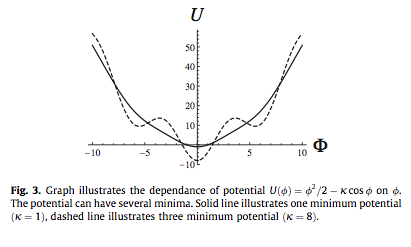 